МУНИЦИПАЛЬНОЕ УЧРЕЖДЕНИЕ "ЦЕНТРАЛИЗОВАННАЯ БИБЛИОТЕЧНАЯ СИСТЕМА ГОРОДСКОГО ОКРУГА ЩЕРБИНКА В ГОРОДЕ МОСКВЕ"108851, Москва, Щербинка г, Юбилейная ул, ДОМ 16Рейтинг в группе «библиотеки» (Культура)21 место в Город Москва столица Российской Федерации город федерального значения среди 29 организаций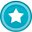 Значения по критериям оценкиЗначения указаны с учетом нормирующих коэффициентовСумма баллов по всем критериям90,580100Открытость и доступность информации об организации, баллы9,48012Комфортность условий предоставления услуг и доступности их получения, баллы34,13039Время ожидания предоставления услуги, баллы13,5014Доброжелательность, вежливость, компетентность работников организации, баллы13,6014Удовлетворенность качеством оказания услуг, баллы19,870
МУНИЦИПАЛЬНОЕ УЧРЕЖДЕНИЕ КУЛЬТУРЫ "ДВОРЕЦ КУЛЬТУРЫ ГОРОДСКОГО ОКРУГА ЩЕРБИНКА В ГОРОДЕ МОСКВЕ"142171, Москва, Щербинка г, Театральная ул, ДОМ 1АРейтинг в группе «культурно-досуговые организации» (Культура)152 место в Город Москва столица Российской Федерации город федерального значения среди 178 организацийЗначения по критериям оценкиЗначения указаны с учетом нормирующих коэффициентовСумма баллов по всем критериям63,890100Открытость и доступность информации об организации, баллы4,99019Комфортность условий предоставления услуг и доступности их получения, баллы20,14030Время ожидания предоставления услуги, баллы5,8207Доброжелательность, вежливость, компетентность работников организации, баллы11,49014Удовлетворенность качеством оказания услуг, баллы21,45